PE Information for September 2017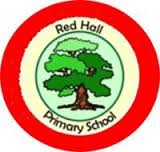 Dear Parent / Guardian, This PE newsletter will contain key PE dates for your children for the forthcoming academic year. This letter is being sent out early, to ensure we begin in September as we mean to go on. PE days – Autumn 1As you can see from the timetable above, Monday is a key PE day. Therefore, as well as PE lessons, we will also be introducing the ‘Monday Mile’. All children from Year 1 – Year 6 will walk / run a mile after lunch that day. As the year progresses, children will be able to track their times and see their improvements.As a lot of PE sessions are taking place on a Monday, it has been decided that children can come to school each Monday wearing their Red Hall PE kit. This means they will not need to get changed during the day. (If you wish, they can bring their school uniform to get changed into after their PE lesson, however this is not compulsory.)**Please note – if the weather is cold, children are still required to wear their Red Hall PE kit, however they can wear a pair of plain black or grey pair of tracksuit bottoms / leggings over the top of their shorts. This will ensure that even though children are not in school uniform, they will still look smart. We hope this will increase participation in PE and enable children to have more time with the PE specialist, instead of spending some of the lesson time getting changed. Lunchtime / After school clubsAfter school letters will be sent out on the first week back. Slips need to be returned to Miss Snowdon. Places in clubs will be given on a first come, first serve basis. Clubs will begin week commencing 11th September. If you have any questions, please do not hesitate to contact us.Thank you for your continued support. 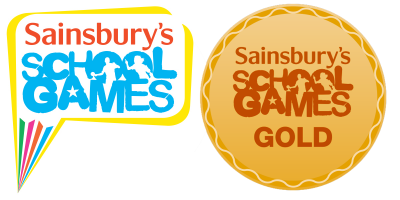 Miss Snowdon and Mr BeadleDay  / Year Group123456MonPE - GrahamPE - GrahamPE - GrahamPE - GrahamPE - GrahamPE – N. BeadleTuesWedDance(Miss Bright)Dance(Miss Bright)ThursSwimmingFriDance(Miss Bright)Dance(Miss Bright)SwimmingDayActivityYear groupAdult leadingTimeMondayFunky skills club1 & 2Graham3.15 – 4pmTuesdayWednesdayNetballNetballFestival specific sport3 / 45 / 63 - 6Miss BrightMiss SnowdonMr Beadle3.15 – 4.15pm3.15 – 4.15pm3.15 – 4.15pmThursdayFridayGirls footballBoys football3 – 63 – 6Miss BrightMr Beadle3.15 – 4.15pm3.15 – 4.15pmWednesday & FridayDance and fitness club3 – 6Miss Bright12.30 – 1pm